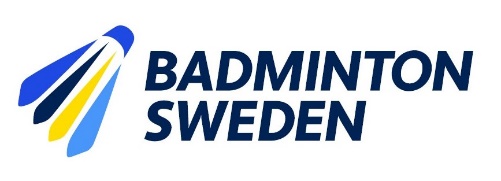 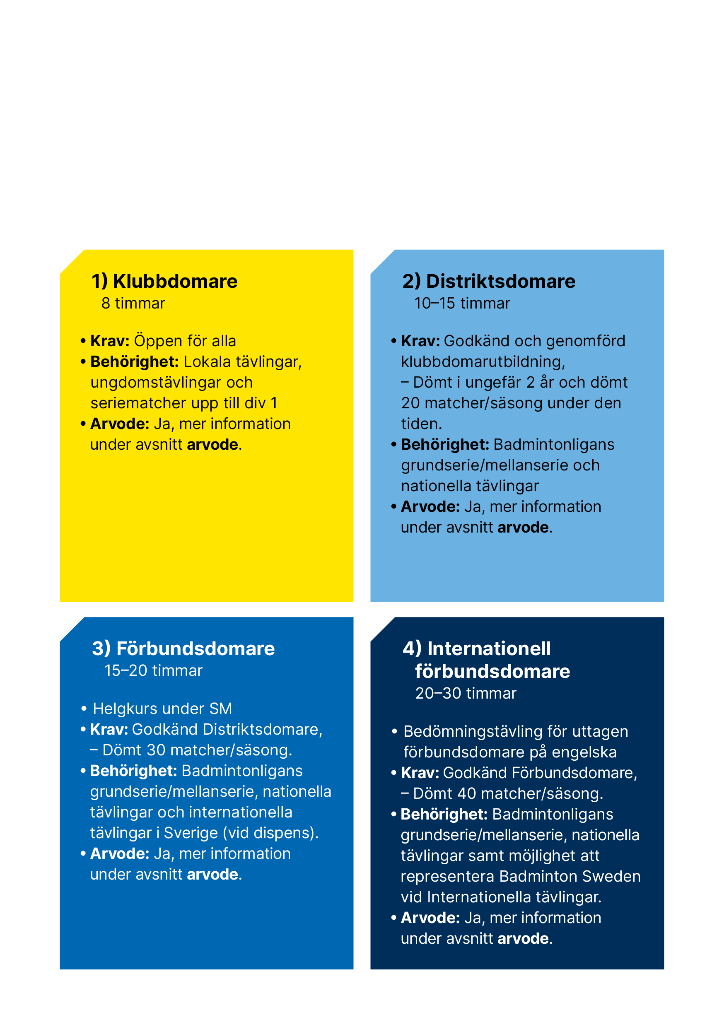 Välkommen till utbildning för Klubbdomare!Ta chansen att kostnadsfritt utbilda dig till Klubbdomare.Utbildningen är gratis och öppen för alla, inga förkunskaper krävs.Läs mer här om de olika domarnivåerna.Upplägg	Under utbildningen varvas teori med praktik, större delen av teorigenomgången görs fredag kväll 21/4 och praktikdelen görs i samband med matchspel under lördagen 22/4. Målgrupp		Inga förkunskaper krävs. Förberedelse	Läs på spelregler, uttryck mm.Plats	Kista Racket CenterKlädsel	Svarta kläder, ej träningskläder under praktikpassen.Kursledare	Utbildare från Badminton Sweden, Mats Tibbelin.Kursavgift	Kursen är kostnadsfri och finansieras med återstartsmedel, vilket innebär att samtliga deltagare bjuds på kursavgift, kost, logi (boende i dubbelrum vid behov) och resebidrag.Anmälan	https://educationwebregistration.idrottonline.se/home/index/1738823	Meddela eventuella allergier/intoleranser vid anmälan.  Kontakt:        Oscar Fahlströmoscar.fahlstrom@badminton.nu073–9947486